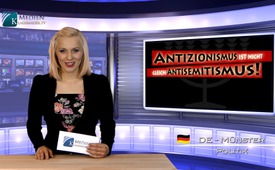 Antizionismus ist nicht gleich Antisemitismus!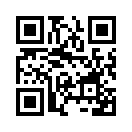 Jede Kritik an Israels Politik wird durch die „Anti-Defamation-League“* - kurz ADL- als antisemitisch verunglimpft. Diese amerikanische Menschenrechtsorganisation tritt gegen die Diskriminierung und Diffamierung von Juden ein. Michel Warschawski, israelischer Friedensaktivist und Publizist...Mit dieser Frage, heiße ich Sie, verehrte Zuschauer ganz herzlich willkommen bei einer neuen Sendung von Klagemauer.TV, hier aus dem Studio Münster.
Jede Kritik an Israels Politik wird durch die „Anti-Defamation-League“* -kurz ADL- als antisemitisch verunglimpft. Diese amerikanische Menschenrechtsorganisation tritt gegen die Diskriminierung und Diffamierung von Juden ein.
Michel Warschawski, israelischer Friedensaktivist und Publizist, der jahrelang Vorsitzender der israelisch- palästinensischen Organisation „Alternative Information Center“ war, hat sich dazu einmal folgendermaßen geäußert: „Wie jeder andere Rassismus negiert* der Antisemitismus (oder die Judenfeindlichkeit) den anderen in seiner Identität und seiner Existenz. Der Jude ist, egal was er tut, egal was er denkt, Hassobjekt bis hin zur Ausrottung, nur weil er Jude ist. Der Antizionismus hingegen ist eine politische Kritik an einer politischen Ideologie und Bewegung; er greift nicht eine Menschengruppe an, sondern stellt eine bestimmte Politik in Frage.“ 
Dabei stellt sich doch die Frage: Wer drückt mit welchem Ziel jedem Kritiker am Zionismus sofort den Stempel „Antisemit“ auf?
Ich wünsche Ihnen weiterhin noch einen bereichernden Abend und bis zum nächsten Mal, hier bei Kla.TV.von ap.Quellen:https://de.wikipedia.org/wiki/Anti-Defamation_League
https://de.wikipedia.org/wiki/Michel_Warschawski
http://www.arendt-art.de/deutsch/palestina/zionismus_ist_rassismus_antizionismus_zitate.htmDas könnte Sie auch interessieren:---Kla.TV – Die anderen Nachrichten ... frei – unabhängig – unzensiert ...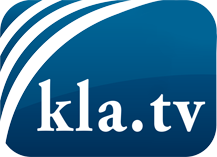 was die Medien nicht verschweigen sollten ...wenig Gehörtes vom Volk, für das Volk ...tägliche News ab 19:45 Uhr auf www.kla.tvDranbleiben lohnt sich!Kostenloses Abonnement mit wöchentlichen News per E-Mail erhalten Sie unter: www.kla.tv/aboSicherheitshinweis:Gegenstimmen werden leider immer weiter zensiert und unterdrückt. Solange wir nicht gemäß den Interessen und Ideologien der Systempresse berichten, müssen wir jederzeit damit rechnen, dass Vorwände gesucht werden, um Kla.TV zu sperren oder zu schaden.Vernetzen Sie sich darum heute noch internetunabhängig!
Klicken Sie hier: www.kla.tv/vernetzungLizenz:    Creative Commons-Lizenz mit Namensnennung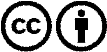 Verbreitung und Wiederaufbereitung ist mit Namensnennung erwünscht! Das Material darf jedoch nicht aus dem Kontext gerissen präsentiert werden. Mit öffentlichen Geldern (GEZ, Serafe, GIS, ...) finanzierte Institutionen ist die Verwendung ohne Rückfrage untersagt. Verstöße können strafrechtlich verfolgt werden.